							ПРЕСС-РЕЛИЗ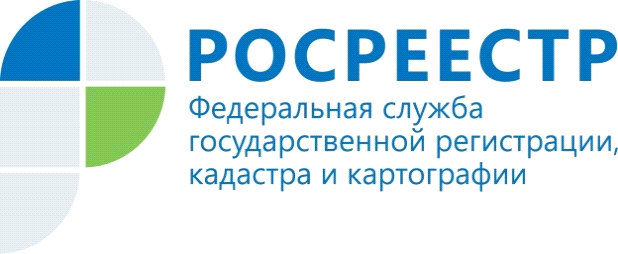 21.02.2019УПРАВЛЕНИЕ РОСРЕЕСТРА ПО МУРМАНСКОЙ ОБЛАСТИ ИНФОРМИРУЕТИтоги  государственного земельного надзора за  2018 год В 2018 году государственными инспекторами Кандалакшского, Терского, Ковдорского районов и г. Полярные Зори провели 598 проверок соблюдения требований земельного законодательства. При  этомв 356 случаях выявлены такие  нарушения, как отсутствие зарегистрированного права на земельный участок (ст. 25, 26 Земельного кодекса РФ) и самовольное занятие земельного участка(ст. 7.1 КоАП РФ); нецелевое использование земельного участка и неиспользование земельного участка в установленных целях в течение 3 лет с даты оформления прав на него(ст. 8.8 КоАП РФ); неисполнение в срок предписания органа государственного земельного надзора (ст. 19.5 КоАП РФ).     По результатам проведенных проверок 84 лица  привлечены административным органом и судом к административной ответственности с наложением штрафов в общем размере на 1 065 000 рублей, взыскано административных штрафов на сумму 836 000 рублей. Устранено 179 ранее выявленных нарушений земельного законодательства.Кандалакшский межмуниципальный отдел напоминает, что оформление прав на  земельные  участки и надлежащее использование земли необходимо не только в целях избежания административной ответственности при проведении мероприятий по государственному и  муниципальному земельному надзору, но и для получения полной  гарантии защиты своих прав и возможности распоряжения земельными участками. Контакты для СМИ: Микитюк Светлана Ивановна,тел. (81533) 9-72-80, факс (81533) 9-51-07, e-mail: kandalaksha@r51.rosreestr.ruПросим об опубликовании  данной информации уведомить по электронной почте: 51_upr@rosreestr.ru